        (๑๑)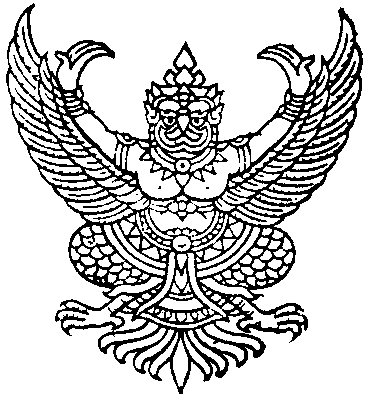 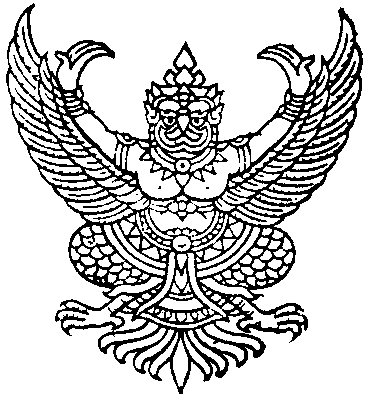         คำให้การจำเลย                                                                             คดีหมายเลขดำที่                    /๒๕๖๓                                                                           คดีหมายเลขแดงที่                     /๒๕๖๓                                                                ศาล                                                     วันที่            เดือน                           พุทธศักราช ๒๕๖๓                                                                ความโจทก์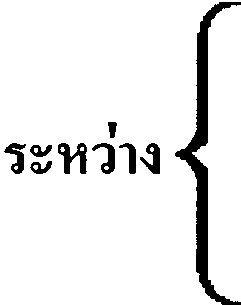 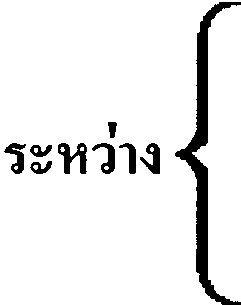      จำเลย      ข้าพเจ้า                                                                                               จำเลยเลขประจำตัวประชาชน                                                          เชื้อชาติสัญชาติ                อาชีพ                     เกิดวันที่        เดือน                  พ.ศ.          อายุ         ปีอยู่บ้านเลขที่                   หมู่ที่           ถนน                                   ตรอก/ซอยตำบล/แขวง                             อำเภอ/เขต                                จังหวัดรหัสไปรษณีย์                      โทรศัพท์                                         โทรสารไปรษณีย์อิเล็กทรอนิกส์ได้ทราบคำฟ้องตลอดแล้ว ขอให้การตามที่จะกล่าวต่อไปนี้      ข้อ ๑.กกกกกหมายเหตุ ข้าพเจ้ารอฟังคำสั่งอยู่ ถ้าไม่รอให้ถือว่าทราบแล้วจำเลยกกกกกกกกกกกกกกกกกกกกกกกกกกกกกกกกกกกกกกกกกกกกกกกกกกกกกกกกกกกกกกกกกกกกกกกกกกกกกกกกกกกกกกกกกกกกกกกกกกกกกกกกกกกกกกกกกกกกกกกกกกกกกกกกกกกกกกกกกกกกกกกกกกกกกกกกกกกกกกกกกกกกกกกกกกกกกกกกกกกกกกกกกกกกกกกกกกกกกกกกกกกกกกกกกกกกกกกกกกกกกกกกกกกกกกกกกกกกกกกกกกกกกกกกกกกกกกกกกกกกกกกกกกกกกกกกกกกกกกกกกกกกกกกกกกกกกกกกกกกกกกกกกกกกกกกกกกกกกกกกกกกกกกกกกกกกกกกกกกกกกกกกกกกกกกกกกกกกกกกกกกกกกกกกกกกกกกกกกกกกกกกกกกกกกกกกกกกกก